Merci d’adresser votre candidature (lettre de motivation & CV) par mail à rh@welfarm.frEn mentionnant impérativement la référence suivante : CAMP-WFM-97 Toute candidature incomplète sera automatiquement rejetée.Poste à pourvoir immédiatement Poste à pourvoir immédiatement  Vous sentez- vous concerné (e) par la cause animale ? Souhaitez-vous participer à la diffusion des messages et des valeurs de notre association de protection des animaux d’élevage ? 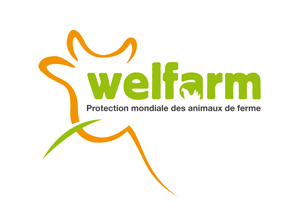 RESPONSABLE DU PÔLE CAMPAGNES ET PLAIDOYER (H/F)CDI – Forfait jours basé à Metz (57)Venez rejoindre notre équipe dynamique de 28 salariés dans cette aventure humaine et éthiqueNous œuvrons au quotidien pour une meilleure prise en compte du bien-être des animaux d’élevage à toutes les étapes de leur vie (élevage, transport et abattage). Vous sentez- vous concerné (e) par la cause animale ? Souhaitez-vous participer à la diffusion des messages et des valeurs de notre association de protection des animaux d’élevage ? RESPONSABLE DU PÔLE CAMPAGNES ET PLAIDOYER (H/F)CDI – Forfait jours basé à Metz (57)Venez rejoindre notre équipe dynamique de 28 salariés dans cette aventure humaine et éthiqueNous œuvrons au quotidien pour une meilleure prise en compte du bien-être des animaux d’élevage à toutes les étapes de leur vie (élevage, transport et abattage).Vous aurez la responsabilité du Pôle Campagnes, Plaidoyer et Juridique et managerez 3 personnes. Vous coordonnerez l’élaboration de la stratégie de campagnes et de plaidoyer, vous suivrez son déploiement, et apportez votre appui à la gestion des affaires juridiques de l’ONG.Vous aurez la responsabilité du Pôle Campagnes, Plaidoyer et Juridique et managerez 3 personnes. Vous coordonnerez l’élaboration de la stratégie de campagnes et de plaidoyer, vous suivrez son déploiement, et apportez votre appui à la gestion des affaires juridiques de l’ONG.Missions :Superviser et coordonner une équipe de trois personnes et être membre du Comité de Direction de l’association.Superviser, coordonner et mettre en œuvre des campagnes: superviser et coordonner l’élaboration d’une stratégie de campagne; superviser l’élaboration des outils de campagne élaborés conjointement avec les autres Pôles de l’association (dont le Pôle communication et Développement et le Pôle Études et Bien-être animal) ; participer aux actions de campagne (rendez-vous avec différents acteurs) ; répondre aux sollicitations des journalistes .Superviser, coordonner et mettre en œuvre les actions de plaidoyer : superviser et coordonner les actions de plaidoyer de l’association au niveau européen, national et local ; participer à l’analyse des politiques publiques pertinentes ; contribuer à la veille de plaidoyer ;  élaborer des supports de plaidoyer (notes de synthèse, rapports, fiches) ; participer à certains rendez-vous avec les décideurs politiques et institutionnels ; conforter les stratégies d’alliance avec les autres ONG françaises et européennes ;Mener des enquêtes de terrain ;Selon le profil, assurer la gestion des affaires juridiques de l’ONG ou superviser un juriste (H/F).Profil recherché :  Expérience exigée de 5 ans minimum avec une fonction de management ;Formation minimale de type Master en Sciences politiques, Droit, sciences sociales, éthique animale ;  Excellentes capacités rédactionnelles et orthographe irréprochable ; Connaissance des messages de l’association et ses activités (missions, histoire, campagnes en cours…) et sur le bien-être animal ;Maîtrise obligatoire du pack Suite Office ;Maîtrise obligatoire de l’anglais ;Permis de conduire obligatoire.Missions :Superviser et coordonner une équipe de trois personnes et être membre du Comité de Direction de l’association.Superviser, coordonner et mettre en œuvre des campagnes: superviser et coordonner l’élaboration d’une stratégie de campagne; superviser l’élaboration des outils de campagne élaborés conjointement avec les autres Pôles de l’association (dont le Pôle communication et Développement et le Pôle Études et Bien-être animal) ; participer aux actions de campagne (rendez-vous avec différents acteurs) ; répondre aux sollicitations des journalistes .Superviser, coordonner et mettre en œuvre les actions de plaidoyer : superviser et coordonner les actions de plaidoyer de l’association au niveau européen, national et local ; participer à l’analyse des politiques publiques pertinentes ; contribuer à la veille de plaidoyer ;  élaborer des supports de plaidoyer (notes de synthèse, rapports, fiches) ; participer à certains rendez-vous avec les décideurs politiques et institutionnels ; conforter les stratégies d’alliance avec les autres ONG françaises et européennes ;Mener des enquêtes de terrain ;Selon le profil, assurer la gestion des affaires juridiques de l’ONG ou superviser un juriste (H/F).Profil recherché :  Expérience exigée de 5 ans minimum avec une fonction de management ;Formation minimale de type Master en Sciences politiques, Droit, sciences sociales, éthique animale ;  Excellentes capacités rédactionnelles et orthographe irréprochable ; Connaissance des messages de l’association et ses activités (missions, histoire, campagnes en cours…) et sur le bien-être animal ;Maîtrise obligatoire du pack Suite Office ;Maîtrise obligatoire de l’anglais ;Permis de conduire obligatoire.Savoir-être exigé :Sensibilité à la cause des animaux d’élevage ;Excellent relationnel et diplomate ;Dynamique et proactif(ve) ;Flexible ;Organisé(e) ;Autonome et collaboratif(ve) ;Capacité à travailler en équipe.Informations pratiques :  Poste basé à METZ (déplacements fréquents)CDI, forfait jours Salaire : selon expérience et profilTickets restaurants et Mutuelle 